Весной паслись на пастбище козел и маленький козленок. Они всюду ходили вместе, и старый козел заботливо выбирал для козленка места с нежной весенней травкой баранье ушко, которая белела первыми цветами и казалась пятнами снега на желтой еще степи.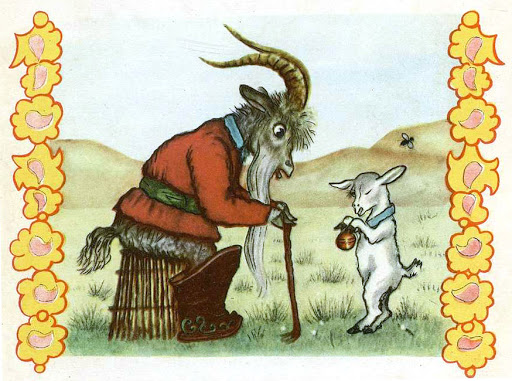 Когда они выщипали всю травку, старый козел сказал козленку:— Ты побудь здесь, а я пойду поищу хороших пастбищ. Вот тебе бубенчик. Если с тобой приключится беда, звони в него.С этими словами козел повесил ему на шею бубенчик, медный, круглый, с прорезью и узором, попрощался с козленком и ушел.Не успел он отойти далеко, как услышал звон бубенчика. Козел испугался, что на козленка напали волки, и быстро побежал на выручку. Прибежал и видит: никаких волков нет.— Что с тобой? — испуганно спросил козел. — Почему ты звал на помощь?— Муха села на ногу, сгони ее, — отвечал козленок. Побранил его козел и ушел.— Не звони без нужды! — сказал он ему на прощанье.Но не успел он скрыться, как опять раздался звон бубенчика, и козел побежал обратно. Прибежал, а козленок стоит и глаз зажмурил.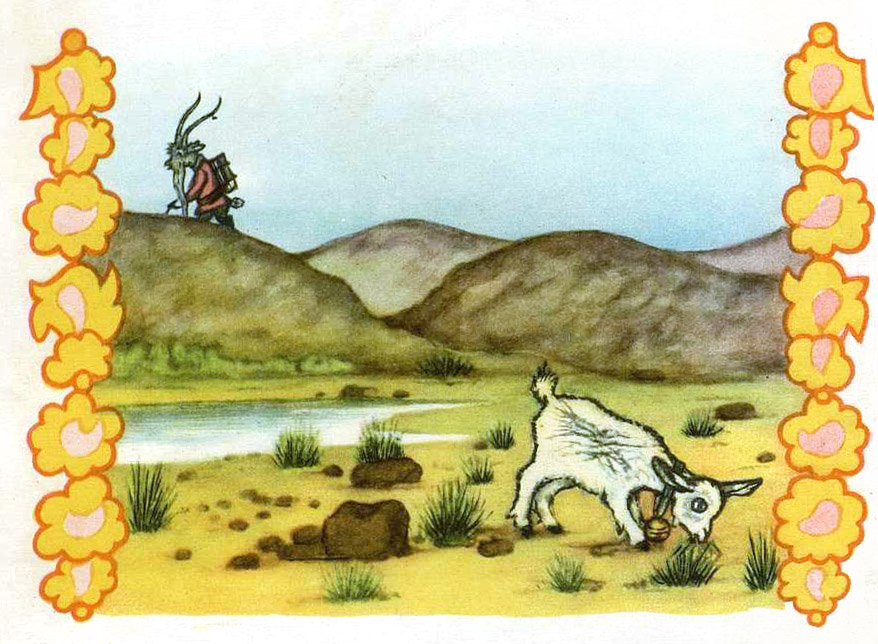 — Что с тобой? — спрашивает его козел.— Соринка в глаз попала, — отвечает козленок, — вынь ее!Вынул козел соринку и говорит:— Ну, я ухожу, а ты не звони по пустякам. Однако едва он скрылся за ближним холмом, как опять услышал звон бубенчика.“Идти или не идти?” — подумал козел, но все-таки не выдержал и побежал.Прибегает, а козленок преспокойно стоит, прошлогоднюю травку пощипывает.— В чем дело? — спросил козел. — Неужели ты пять по пустякам звонил?— Сухая трава пристала к боку, стряхни ее, отвечает козленок.Рассердился козел.— И сам стряхнешь! — говорит. — Не смей меня больше разными глупостями тревожить!И ушел.Долго, долго бродил он за горой, выбирая пастбище. Устал и прилег отдохнуть. Только стал глаза закрывать, бубенчик опять зазвонил. “Наверно по пустякам звонит”, — подумал козел и закрыл глаза.Но бубенчик звонил все тревожнее, а вскоре и собаки залаяли.“Что бы это могло быть?” — подумал козел и кинулся бежать.Прибегает и видит — собаки гонят волка, а козленок стоит и дрожит от страха: чуть не съел его волк.Поглядел на него козел и говорит:— Счастье твое, что собаки вовремя подбежали, а то пообедал бы тобою волк.